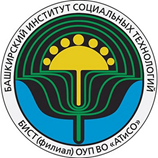 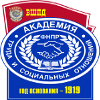 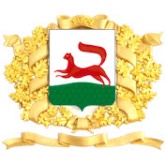 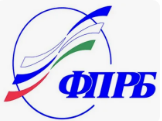 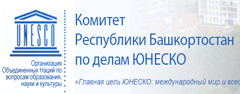 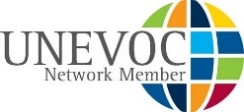 XX Международная научно-практическая конференция «Молодежь в современном мире: проблемы и перспективы»24-25 апреля 2024 годаУважаемые коллеги!Приглашаем вас принять участие в XX Международной научно-практической конференции «Молодежь в современном мире: проблемы и перспективы».Организаторы конференции: Башкирский институт социальных технологий (филиал) ОУП ВО «Академия труда и социальных отношений» (г. Уфа); Федерация профсоюзов Республики Башкортостан; Комитет Республики Башкортостан по делам ЮНЕСКО; Общественная палата Администрации ГО г. Уфа; Центр ЮНЕВОК на базе БИСТ.Формат конференции: очный (выступление на секции), онлайн (выступление с докладом на цифровой площадке вуза), заочный (публикация статьи).Рабочие языки конференции: русский, английский, немецкий, французский и др. Если статья написана на иностранном языке, необходима краткая аннотация на русском языке.ОСНОВНЫЕ НАПРАВЛЕНИЯ РАБОТЫ КОНФЕРЕНЦИИ:Молодежь сегодня: вызовы и перспективы.Укрепление традиционных российских духовно-нравственных ценностей, культуры и исторической памяти как стратегические задачи российской системы образования.Гражданское самоопределение и политическая активность современной молодежи.Формирование культуры межнациональных и межконфессиональных отношений в молодежной среде.Волонтерство как технология формирования ценностных ориентаций молодёжи.Молодежное предпринимательство: проблемы и пути их решения.Девиации в молодежной среде и их предупреждение.Тематические площадки:«Мир и война: позиция молодежи»: видеоролики и фотопрезентации. «Мы верим в нашу молодежь!»: видеоролики-интервью о молодежи (ученые, педагоги, известные люди).Примечания:–  видеоролики необходимо прислать до 15-го апреля 2024 г.–  принимаются также видеоматериалы по другим направлениям, соответствующим тематике конференции.Основные требования:формат видео: MPEG4, MP4, AVI;минимальное разрешение видеоролика – 720х480 (480p);максимальный размер файла – 4Гб;допустимая продолжительность – от 2 до 5 минут;информационная заставка (ФИО автора(ов), место проживания (село, город, регион, страна));в ролике могут использоваться фотографии.УСЛОВИЯ УЧАСТИЯ В КОНФЕРЕНЦИИДля участия в конференции необходимо в срок до 15 апреля 2024 года прислать заявку, статью, фотопрезентацию или видеоролик на электронный адрес nio_bist@mail.ru (в строке «Тема» написать: Молодежь в современном мире; файлы со статьей и заявкой должны быть обозначены фамилией автора). По итогам конференции планируется формирование электронного сборника материалов с размещением его в РИНЦ. Электронный вариант сборника будет разослан авторам. Каждый участник получает сертификат (по электронной почте). Оплата за публикацию статьи 500 руб., производится после получения автором подтверждения о принятии статьи к публикации.Победители конкурсов тематических площадок награждаются Дипломами, их руководители – Благодарственными письмами (будут размещены на сайте www.ufabist.ru). Участники конкурсов могут получить сертификаты (по предварительной заявке, стоимость сертификата – 100 рублей).Для получения сертификата необходимо:1) подать заявку на участие в XX Международной научно-практической 
конференции «Молодежь в современном мире: проблемы и перспективы»;  2) прикрепить чек об оплате. РЕКВИЗИТЫ ДЛЯ ОПЛАТЫ ПУБЛИКАЦИИ СТАТЬИ 
И СЕРТИФИКАТА УЧАСТНИКА:Полное наименование: Башкирский институт социальных технологий (филиал) Образовательного учреждения профсоюзов высшего образования «Академия труда и социальных отношений».Сокращенное наименование: БИСТ (филиал) ОУП ВО «АТиСО».Р/с 40703810906020000018В Башкирском ОСБ №8598 г. УфыБИК 048073601К/с 30101810300000000601ИНН 7729111625КПП 027643001Назначение платежа: оргвзнос конференции «Молодежь в современном мире: проблемы и перспективы». Указать фамилию автора и участника конкурса.Электронный сертификат будет выслан на почтовый адрес, указанный в заявке в течение десяти дней.Контактное лицо: Бакирова Альбина Юнировна (тел.8(987)6043553); e-mail: nio_bist@mail.ru.  Адрес сайта: www.ufabist.ruТРЕБОВАНИЯ К ОФОРМЛЕНИЮ СТАТЬИМатериалы публикуются в авторской редакции. Объем материалов – не менее 3 и не более 7 страниц, включая библиографический список.Формат – Microsoft Word, шрифт Times New Roman, интервал 1,15; выравнивание по ширине, все поля по 2 см; абзацный отступ 1,25; без переносов; страницы не нумеруются.Размер шрифта (кегль) – 14 pt.Для текстовых выделений используйте полужирный шрифт; нежелательны подчеркивания, набор прописными буквами и разрядка.Оформление заголовочной части (образец см. ниже).На 1-й строке – УДК.Через строку – фамилия и инициалы автора (авторов) статьи (шрифт 14 pt, прямой, полужирный; инициалы с неразрывными пробелами; текст выравнивается по правому краю), должность, ученая степень и ученое звание (если есть); для студентов, магистрантов – курс, факультет, научный руководитель, его должность, ученая степень и ученое звание (если есть); название образовательного учреждения, организации; электронный адрес автора статьи. Через строку – название статьи (текст набирается строчными буквами, шрифт 14 pt, прямой, полужирный, текст выравнивается по центру, отступа первой строки нет). После заголовочной части через строку – аннотация (краткое, обобщенное описание статьи (5-7 предложений) и ключевые слова (термины, отражающие основное содержание статьи; наличие обязательно).Далее через строку начинается основной текст. Если текст содержит рисунки и таблицы, они должны быть пронумерованы и снабжены названиями или подрисуночными подписями. Рисунки, фотографии, схемы размещаются только в хорошем качестве, в черно-белом цвете.Оформление ссылок и литературыСсылки на литературу приводятся по тексту в квадратных скобках [1, с. 182], список литературы – в конце текста в алфавитном порядке с нумерацией.Статьи публикуются в авторском варианте! Будьте внимательны к стилистике, орфографии и пунктуации!Образец оформления заголовочной части:УДКИванова А.А., старший преподаватель, к.ю.н., доцент (или: Иванова А.А., студентка 2-го курса юридического факультета. Н.Р.: Петрова М.И., к.ю.н., доцент).Башкирский институт социальных технологий (филиал) ОУП ВО “Академия труда и социальных отношений”.pull2016@mail.ruНАЗВАНИЕ СТАТЬИАннотация. Текст, текст, текст, текст, текст.Ключевые слова: текст, текст, текст, текст, текстТекст статьи…….Библиографический список1.	Иванов А. А. Разработка и применение … // Психологическая помощь социально незащищенным лицам с использованием дистанционных технологий : мат-лы науч.-практич. конф. (Москва, 24–25 февраля 2021 г.) / под ред. А. А. Иванова. М. : МГУ, 2021. С. 123–125.2.	Иванов А. А., Петров А. В. Формы и методы психологической работы… // Вопросы философии. 2019. № 1. С. 80‒86.3.	Каким будет рынок труда в 2025 году // Ведомости : сайт. URL: https://www.vedomosti.ru/management/articles/2020/10/26/844639-rinok-truda. Дата публикации: 26.10.2020.4.	Иванов А. А. Теория и практика … : дис. … д-ра пед. наук. М., 1995. 416 c. 5.	Иванов А. А. Психология самоопределения…: учеб. пособие. М. : МГУ, 2021. 142 с.Оргкомитет оставляет за собой право отклонять материалы, не соответствующие проблематике конференции и требованиям к оформлению, а также имеющие низкий процент оригинальности. Присланные статьи проверяются на плагиат и самоплагиат: доля оригинального текста должна составлять не менее 70%. Заявка на участие в XX Международной научно-практической 
конференции «Молодежь в современном мире: проблемы и перспективы» Фамилия, имя, отчество (полностью)СтранаГородМесто работы или учебыУченая степень (если есть)Ученое звание (если есть)Для студентов, магистрантов, аспирантов: курс, факультет.Для научного руководителя: ФИО, должность, ученая степень (если есть), ученое звание (если есть).E-mail Предполагаемое направлениеНазвание публикации или видеороликаФормат участия (поставить «+»):очныйon-lineзаочныйФормат участия (поставить «+»):очныйon-lineзаочныйФормат участия (поставить «+»):очныйon-lineзаочныйФормат участия (поставить «+»):очныйon-lineзаочный